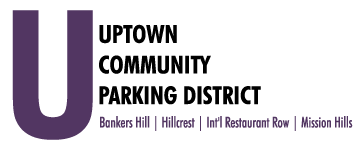 Executive Committee MeetingMonday, January 25th, 2021Immediately following Special Executive Committee Meeting                                                       	            Zoom Virtual Meeting 1. Closed, Executive Session Pursuant to Government Code Section 11126. (a) To discuss legal mattersTopic: Closed and Special Meeting of the Executive CommitteeTime: Jan 25, 2021 04:00 PM Pacific Time (US and Canada)Join Zoom Meetinghttps://us02web.zoom.us/j/5685638095?pwd=QnV0d1pxS2U0RVJvQzVWT3FmSlhLZz09Meeting ID: 568 563 8095Passcode: UCPD92103One tap mobile+16699006833 